6.0.4 Career Objective Activity 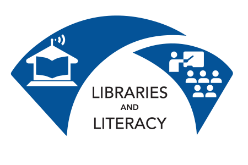 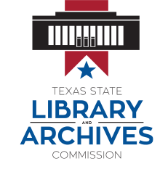 Use this outline to help you determine the steps needed to achieve your career goals.Career Objective:	Potential Connections and Networking Opportunities:  Do I know anyone in this field?  Where can I go to volunteer or meet people in this field?Create goals that are S.M.A.R.T. (Specific, Measurable, Attainable, Realistic and Timely) and outline below.Goal 1: 	Step 1: 	Step 2: 	Step 3: 	Goal 2: 	Step 1: 	Step 2: 	Step 3: 	What strategies will I use to stay motivated and on-task?